國立臺灣藝術大學 113 學年度新住民入學招生作品說明清冊報考學系(所、院)：□博班□碩班□在職碩班□二年制□日間學士班□進修學士班	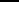 考生姓名：	准考證號碼：	（本欄考生勿填）※ 不敷使用時，請自行影印。77編 號類	別題	目完成時間規 格 CM材	質說	明西元年年月